          КАРАР                                                                     ПОСТАНОВЛЕНИЕ10 августа 2017 й.                             № 7                           10 августа 2017 г.О публичных слушаниях по проекту постановления Совета сельского поселения Максим - Горьковский сельсовет муниципального района Белебеевский район Республики Башкортостан «Об утверждении муниципальной программы «Формирование современной городской среды на территории сельского поселения Максим - Горьковский сельсовет муниципального района Белебеевский район Республики Башкортостан на 2018-2022 гг.»В соответствии со статьей 11 Устава сельского поселения Максим - Горьковский сельсовет муниципального района Белебеевский район Республики Башкортостан, Положением о публичных слушаниях по проектам муниципальных правовых актов местного значения сельского поселения Максим - Горьковский сельсовет муниципального района Белебеевский район Республики Башкортостан,ПОСТАНОВЛЯЮ:1.Провести публичные слушания по проекту постановления Администрации сельского поселения Максим - Горьковский сельсовет муниципального района Белебеевский район Республики Башкортостан «Об утверждении муниципальной программы «Формирование современной городской среды на территории сельского поселения Максим - Горьковский сельсовет муниципального района Белебеевский район Республики Башкортостан на 2018-2022 гг.» 11 сентября 2017 года в 14-00 часов по адресу: РБ, Белебеевский район, с.ЦУ племзавода им.М.Горького, ул.Садовая, 3.2. Организацию и проведение публичных слушаний по проекту постановления Администрации сельского поселения Максим - Горьковский сельсовет муниципального района Белебеевский район Республики Башкортостан «Об утверждении муниципальной программы «Формирование современной городской среды на территории сельского поселения Максим - Горьковский сельсовет муниципального района Белебеевский район Республики Башкортостан на 2018-2022 гг.» возложить на Комиссию по подготовке и проведению публичных слушаний.3.Разместить для ознакомления населения проект постановления Администрации сельского поселения Максим - Горьковский сельсовет муниципального района Белебеевский район Республики Башкортостан в здании администрации сельского поселения Максим - Горьковский сельсовет муниципального района Белебеевский район Республики Башкортостан по адресу: Республика Башкортостан, Белебеевский район, с.ЦУ племзавода им.М.Горького, ул.Садовая, 3 и на официальном сайте сельского поселения Максим - Горьковский сельсовет муниципального района Белебеевский район Республики Башкортостан http://maksimadm.ru/.4. Опубликовать на информационном стенде и на официальном сайте сельского поселения дату, время и место проведения публичных слушаний, информацию о месте размещения проекта постановления и о том, что письменные предложения жителей сельского поселения Максим - Горьковский сельсовет муниципального района Белебеевский район РБ по проекту постановления направляются с 11 августа 2017 года по 10 сентября 2017 года в рабочие дни в Администрацию сельского поселения Максим - Горьковский сельсовет  муниципального района Белебеевский район РБ по адресу: РБ, Белебеевский район, с.ЦУ племзавода им.М.Горького, ул.Садовая, 3.Председатель Совета                                                                  Н.К. Красильникова              БАШКОРТОСТАН   РЕСПУБЛИКАҺЫБəлəбəй районы муниципаль районыныӊМаксим-Горький ауыл  Советы ауыл  биләмәhе Советы.Горький ис. ПУЙ ауылы, Бакса  урамы, 3Тел. 2-07-40, факс: 2-08-98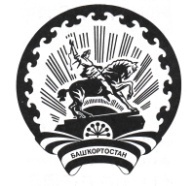 РЕСПУБЛИКА   БАШКОРТОСТАНСовет  сельского поселенияМаксим – Горьковский  сельсоветмуниципального района  Белебеевский район452014, с. ЦУП им. М, Горького, ул. Садовая, д.3Тел. 2-08-98, факс: 2-08-98